1	GUTMANN Bausysteme GmbHHerstellerinformationGUTMANN Bausysteme GmbHNürnberger Str. 57
91781 WeissenburgTelefon 0049091419951136
Fax 0049091419951137
Objektmanagement@gutmann.de
https://www.gutmann.de/de/bausysteme.html
9.2.1 System Mira contour integral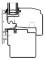 KonstruktionsbeschreibungProfilserie zum Herstellen von Holz-Alu-Systemen mit gleichen Holzdicken am Flügel und Rahmen System MIRA contour integral.Technische Anforderungen und systemspezifische NachweiseDie Aluminium-Profile sind aus EN AW-6060 T66 in Eloxalqualität und gemäß DIN EN 755 und DIN EN 12020 anzubieten. Die Ausführung muss nach den einschlägigen Normen und Richtlinien, den anerkannten Regeln der Technik und den Angaben des Systemgebers erfolgen.Schlagregendichtheit Klasse 9a*Luftdurchlässigkeit Klasse 4*Bedienkräfte Klasse 1Eignung für RAL geprüfte Fenster SystemnachweisEignung als absturzsichere Verglasung nach
DIN 18008-4, Kategorie A,C2,C3 inkl. Prüfnachweis.* muss auch für die unsichtbar verschraubte Glasleiste sein, sofern dies ausgeführt wird.Wärmedämmung des Rahmens z.B. Fichte, U - Werte nach DIN 10077-2:2003-10, Uf = 1,1 W/m²K je nach ProfilgeometrieGefordertes GrundsystemHolzkonstruktionDie Holzkonstruktion ist gemäß den Anforderungen der DIN 68121 auszuführen. Die Flügel sind mit angefräster Glasleiste, Festverglasungen mit verschraubter Glasleiste vorzusehen. Das System muss eine unsichtbar verschraubte Festverglasung ermöglichen.Ausführung Festverglasung:Optional:Glasleiste sichtbar verschraubtGlasleiste unsichtbar verschraubtDer Isolierglas-Randverbund wird zweiseitig im Holzfalz aufgenommen.Einnutungen in die Holzprofile zur Aufnahme der Aluminiumprofile sind unzulässig.Aluminium-RahmenEs ist ein flächenbündiges System mit integriertem, verdecktliegendem Flügel anzubieten. Die Ansichtsbreite des Rahmens beträgt an der Hauptkontur 88 mm, die Stärke des sichtbaren Aluminium-Überschlages beträgt nur 10 mm.Die Entwässerung des Falzbereiches erfolgt durch verdeckte Stanzungen im unteren Profilquerstück. Optional muss eine sichtbare Entwässerung mit Aluminium-Abdeckkappe im Farbton des Alurahmens möglich sein. Die Flügelverglasung ist mit einer außen angeordneten Glasleiste auszuführen, die das Glas umlaufend einfasst. Systeme, die als äußere Glaseinfassung nur Dichtungen verwenden, sind nicht zulässig.Die Ausführung der Aluminium-Rahmen muss wahlweise mit mechanischer oder verschweißter Verbindung möglich sein. Folgende Ausführung ist vorgesehen:Optional:mechanische Verbindung (verstanzt )geschweißte VerbindungBefestigung des Aluminium-RahmensDie Befestigung des Aluminium-Rahmens auf dem Holzrahmen erfolgt über demontierbare Dreh- und Drehklipshalter aus hochwertigen,  temperaturbeständigen Kunststoffen wie schlagzäh modifiziertes POM. Am Flügel werden grundsätzlich Drehhalter eingesetzt. Eine spannungsfreie Dehnung der Aluminiumschale zum Holzteil und die vollflächige Hinterlüftung des Spaltes zwischen Holz- und Alu-Rahmen muss sichergestellt sein. Der Spalt muss daher mit mindestens 4 mm Abstand ausgeführt werden. Zur genauen Maßpositionsbestimmung müssen die Halter mit eingegossenem Abstandsnoppen vorgerichtet sein. DichtungenAm Blendrahmen ist eine umlaufende, eck-vulkanisierbare Dichtung aus APTK zwischen Holz-Rahmen und Holz-Flügel einzubauen. Bei großer Schlagregenbeanspruchung muss optional eine Dichtung zwischen Alu-Rahmen und Alu-Flügel unten quer montierbar sein.Die Verglasung muss außenseitig mit einer umlaufenden APTK-Trockenverglasungs-dichtung erfolgen können. Die Dichtlippe am Glas darf nicht breiter als 5 mm sichtbar sein. Keildichtungen als äußere Verglasungsdichtung sind nicht zulässig. Innenseitig muss eine Trockenverglasung mit APTK-Dichtungen in abgestuften Dichtungsdicken ausführbar sein. Das System muss außen- wie innenseitig optional als Nassverglasung ausführbar sein. Folgende Ausführung ist vorgesehen:Optional:TrockenverglasungaußeninnenNassverglasungaußeninnenAusgeschlossen sind Holzfenster mit Metallabdeckung und Regenschiene, sowie Konstruktionen die raumseitig mit Holzprofilen verkleidet sind.Aus Gründen des Recycling sind keine ausgeschäumten Profilsysteme zugelassen.